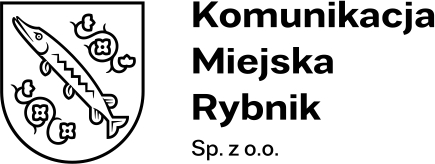 Załącznik nr 1z – Wniosek o dopuszczenie do udziału 
w negocjacjach.Nr postępowania: KMR/PU/09/2022……………………., dnia ……………. r.Wniosek o dopuszczenie do udziału w negocjacjachDane Wykonawcy:Nazwa firmy: ……………………………………………………………………………….....…………………………………………………………………………………………………..Adres (ulica, miejscowość, kod, województwo): ……………….………………………….…………………………………………………………………………………………………..NIP: ………………………..……………………………………………………………………REGON: …………………………………………………………………………………….....KRS: …………………………………………………………………………………………… Nr telefonu oraz e-mail: ………………………………………………………………………Wymagania Wykonawcy:W związku z zaproszeniem do udziału w postępowaniu w trybie negocjacji 
z ogłoszeniem na udzielenie finansowania na zakupu 11 fabrycznie nowych hybrydowych autobusów komunikacji miejskiej wyrażamy chęć uczestnictwa 
i przedkładamy listę wymaganych dokumentów jakie musi przedstawić Zamawiający w celu przygotowania oferty:…………………………………………………………………………………………….. ,…………………………………………………………………………………………….. ,…………………………………………………………………………………………….. ,…………………………………………………………………………………………….. ,Oświadczenia Wykonawcy:Oświadczamy, że zapoznaliśmy się z OPZ.Oświadczamy, że wypełniliśmy obowiązki informacyjne przewidziane w art. 13 lub art. 14 RODO wobec osób fizycznych, od których dane osobowe bezpośrednio lub pośrednio pozyskaliśmy w celu ubiegania się o udzielenie zamówienia w niniejszym postępowaniu.Osobą upoważnioną do kontaktów:Imię i nazwisko: ………………………………………………………………………… ,Tel.: …………………………………….. , e-mail: …………………………………….. ,Załącznikami do niniejszego formularza są następujące dokumenty:……………………………………………………………………………………... ,……………………………………………………………………………………... ,……………………………………………………………………………………... ,Zamawiający informuje, że postępowanie jest prowadzone zgodnie z „Regulaminem udzielania zamówień sektorowych na dostawy, usługi i roboty budowlane w Komunikacji Miejskiej Rybnik Sp. z o.o. w Rybniku, a w postępowaniu nie obowiązują przepisy ustawy Prawo zamówień publicznych.”(podpisać kwalifikowanym podpisem elektronicznym lub podpisem zaufanym lub elektronicznym podpisem osobistym)